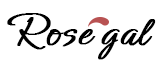 INFRINGEMENT STATEMENTPERSONAL DATAI, the undersigned, state UNDER PENALTY OF PERJURY that I have a good faith belief that my intellectual property right has been violated. Description of the intellectual property right(s)Explanation of the alleged infringement and its location on the Rosegal websiteAll of the supplied information in this Notice is correct to the best of my knowledge and belief.I agree to indemnify Rosegal from and against any claim, losses, liabilities, costs, and expenses, including reasonable attorney’s fees, which Rosegal may incur in connection with the restriction of the account identified in this notice.SignatureDate:Name of IP Owner:Address: My Name:My Company:City:Email Address:State:Telephone Number:Zip Code: